Кафедра развития ребёнка младшего возраста ГБОУ ИРО Краснодарского края в соответствии с приказом министерства образования, науки и молодёжной политики Краснодарского края от 30.12.2015 №7129 «Об утверждении государственного задания на оказание государственных услуг государственного бюджетного образовательного учреждения дополнительного профессионального образования «Институт развития образования» Краснодарского края на 2016 год» проводит семинар для специалистов управлений образованием, специалистов территориальных методических служб, руководящих работников дошкольных образовательных организаций по теме: «Содержательные и организационные аспекты модернизации региональной системы оценки качества образования».Семинар состоится 29 апреля 2016 года по адресу: г. Краснодар, ул. Сормовская 167, аудитория №319. Начало работы семинара: 10.00.К участию в семинаре приглашаются специалисты управлений образованием, специалисты территориальных методических служб, руководящие работники дошкольных образовательных организаций согласно списку (Приложение).Контактный телефон (861)260-33-29- кафедра РРМВ.Исп. Л.В.ГоловачПриложениек информационному письмуГБОУ ИРО Краснодарского края№_________от_______2016г.Список участников семинара«Содержательные и организационные аспекты модернизации региональной системы оценки качества образования»И.о. заведующей кафедрой РРМВ ________________Ю.В. Илюхина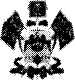 Министерство образования, науки и молодёжной политики Краснодарского краягосударственное бюджетноеобразовательное учреждениедополнительного профессионального образования«Институт развития образования»Краснодарского края(ГБОУ ИРО Краснодарского края) Россия, 350080, г. Краснодар,ул. Сормовская,167тел./ф.: (861) 232-85-78e-mail: idppo@kubannet. ruИНН 2312062743____________________ № __________________На № _______________ от  __________________Руководителям управленийобразования МО г. Армавир, г. Горячий Ключ, г. Краснодар, г. Сочи, г. Новороссийск, Выселковский, Ейский, Каневской, Усть-Лабинский районыО проведении семинара для специалистов ТМС, руководителей, зам. руководителей дошкольными образовательными организациями РекторИ.А. Никитина№МООбразовательная организацияКвотаг. АрмавирДОО №54, 9, 183г. Горячий КлючДОО №32г. КраснодарДОО №1962г. КраснодарДОО №2012г. Краснодар«Сказка»2г. СочиДОО №671г. НовороссийскУО/ТМС2Выселковский районДОО №172Ейский районДОО №152Каневской районУО/ТМС1Усть-Лабинский районДОО №12Усть-Лабинский районДОО №22